День учителя!!!День учителя — один из самых любимых профессиональных праздников. В этот день учителя принимают поздравления от своих воспитанников, которые дарят им цветы и подарки, устраивают концерты, рисуют красочные стенгазеты и, по традиции, проводят День самоуправления.Хочется, чтобы не только в этот день все учителя чувствовали себя дорогими и любимыми, но и знали, что их нелегкий труд действительно нужен, и в первую очередь ученикам и их родителям.Скольким молодым людям разговор с учителем помог сделать правильный шаг. Ведь многие дети чаще прислушиваются к педагогу, чем к родителям. Потому что, для каждого ребенка учитель – это не просто взрослый воспитатель, а еще и лучший друг и советчик, который никогда плохому не научит и не посоветует.Для каждого из нас учитель играет большую роль в жизни. Мы долго помним первую учительницу, научившую нас азам знаний. В старших классах появляется «самый» любимый учитель, которому воспитанники подражают, доверяют его мнению и прислушиваются к советам.Классный руководитель для многих не просто педагог, проводящий школьные и внешкольные мероприятия, требующий от нас дисциплины и высокой успеваемости, но и «лучший друг» или даже «родитель».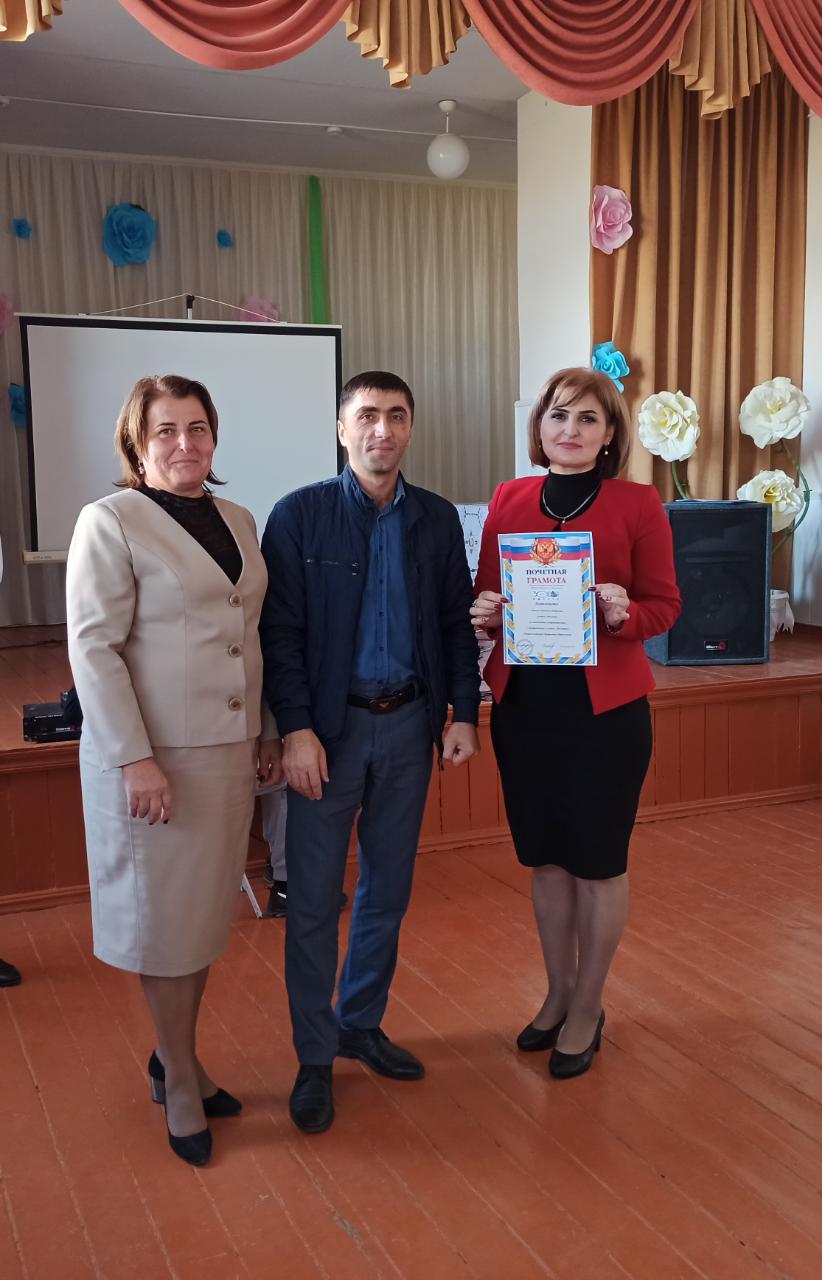 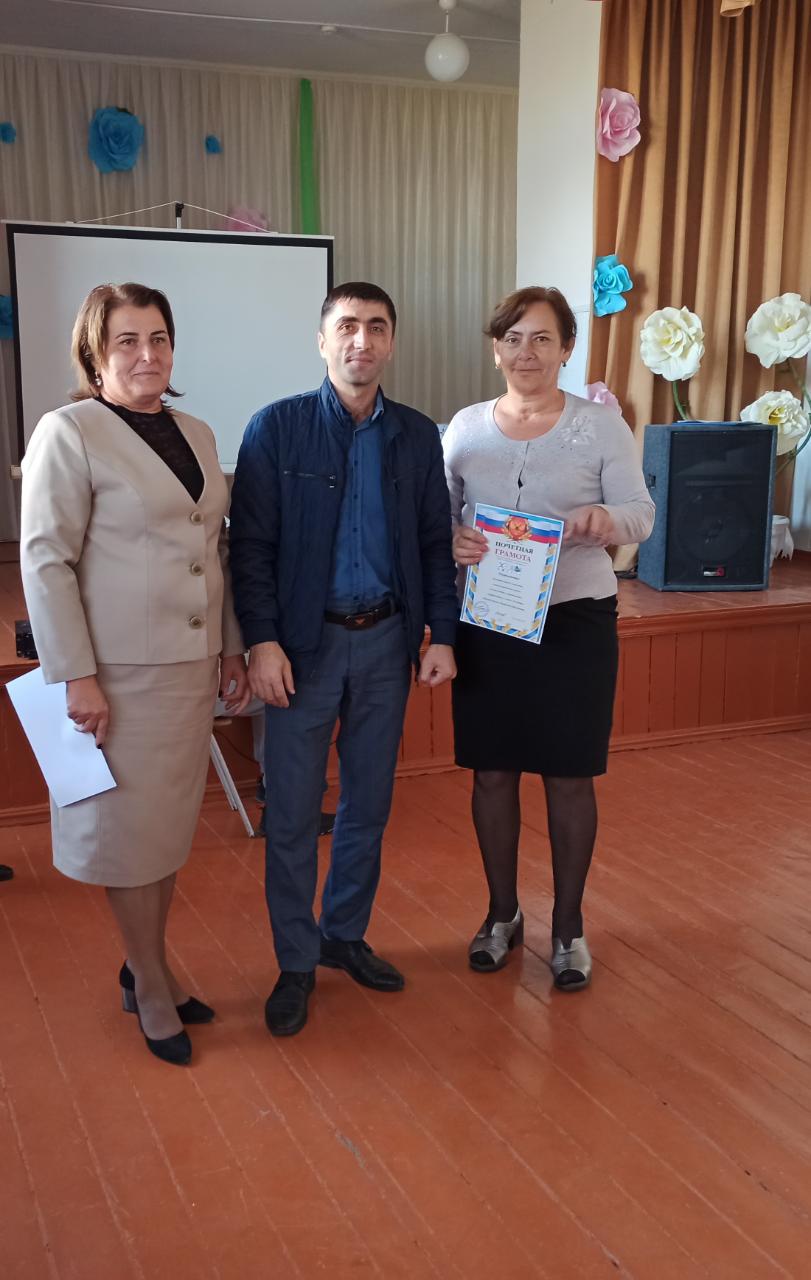 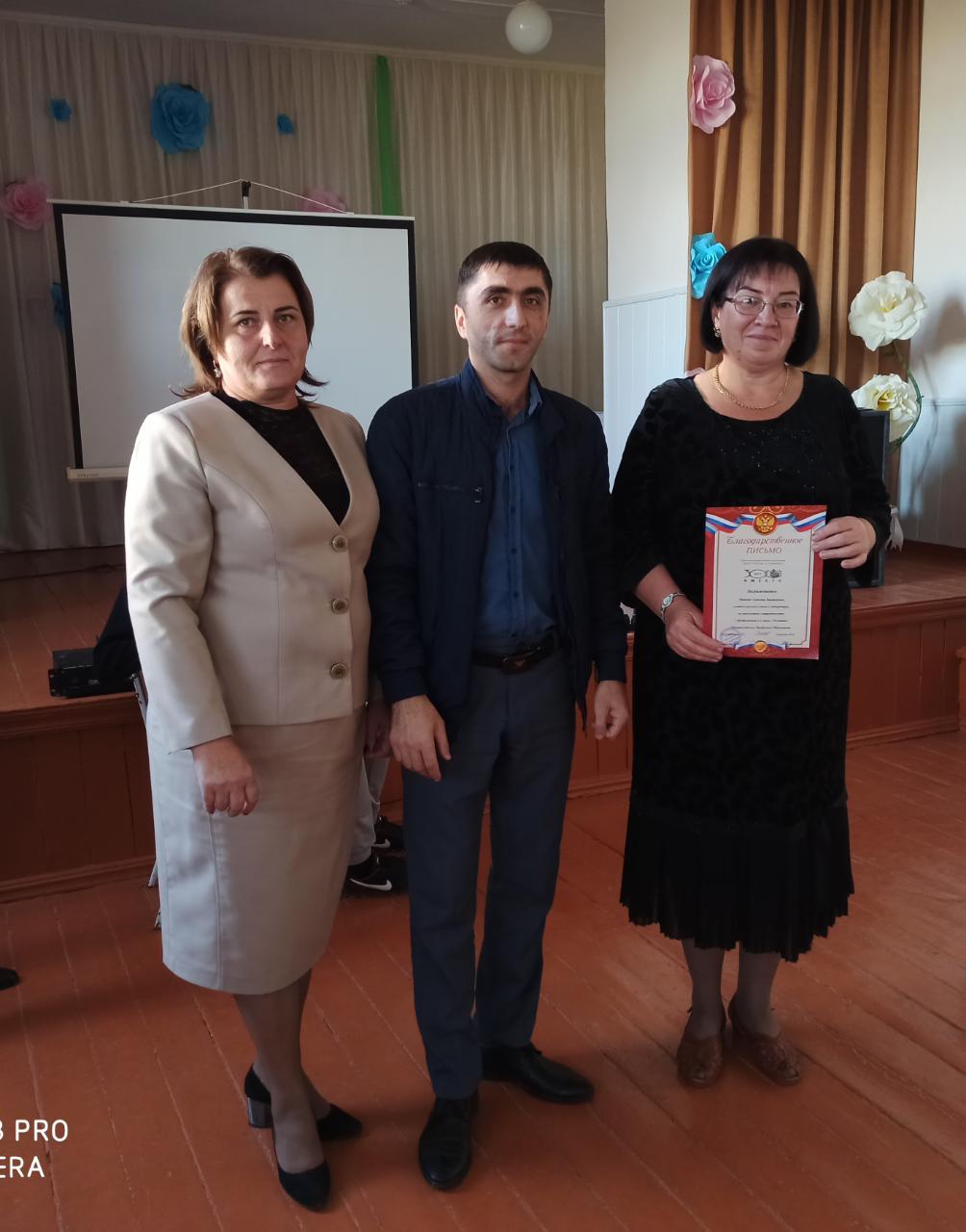 